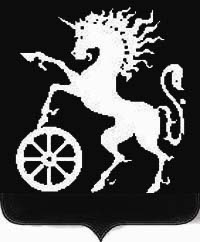 РОССИЙСКАЯ ФЕДЕРАЦИЯКРАСНОЯРСКИЙ КРАЙБОГОТОЛЬСКИЙ ГОРОДСКОЙ  СОВЕТ ДЕПУТАТОВПЯТОГО СОЗЫВАР Е Ш Е Н И Е12.03.2020                                         г. Боготол                                        № 19-272О внесении изменений в решение Боготольского городского Совета депутатов «О Положении о комиссии по соблюдению требований к служебному поведению муниципальных служащих и урегулированию конфликта интересов в  Боготольском городском Совете депутатов и Контрольно-счетном органе города Боготола»В соответствии с Федеральным законом 02.03.2007 № 25-ФЗ «О муниципальной службе в Российской Федерации», Федеральным законом от 25.12.2008 № 273-ФЗ «О противодействии коррупции», Законом Красноярского края от 24.04.2008 № 5-1565 «Об особенностях правового регулирования муниципальной службы в Красноярском крае», рассмотрев требование Боготольской межрайонной прокуратуры, руководствуясь статьями  32, 70  Устава города Боготола Красноярского края, Боготольский городской Совет депутатов РЕШИЛ:							1. Внести в решение Боготольского городского Совета депутатов от 06.06.2019 № 16-217  «О Положении о комиссии по соблюдению требований к служебному поведению муниципальных служащих и урегулированию конфликта интересов в  Боготольском городском Совете депутатов и Контрольно-счетном органе города Боготола» следующие изменения:преамбулу решения после слов «межрайонной прокуратуры» дополнить словами «Указом  Президента РФ от 02.04.2013 № 309 «О мерах по реализации отдельных положений Федерального закона «О противодействии коррупции»;в приложении:в подпункте 1 пункта 12 Главы 1 после слов «сведений о доходах» дополнить словами «, расходах»;в подпункте 4 пункта 12 Главы 1 после слов «сведений о доходах» дополнить словами «, расходах»;  пункт 7 Главы 1 дополнить подпунктом 7 следующего содержания:«7) представитель Боготольской межрайонной прокуратуры;»;пункт 17 Раздела 1 дополнить подпунктом 4 следующего содержания:«4) председатель комиссии представляет прокурору, необходимые материалы не менее чем за пять рабочих дней до дня заседания комиссии;».3.  Контроль за исполнением настоящего решения оставляю за собой.4. Решение вступает в силу в день, следующим за днем его  опубликования в официальном печатном издании газете «Земля боготольская».Председатель                                                      Глава города Боготола                                  Боготольского городского                                     Совета депутатов__________ А.М. Рябчёнок                                  __________ Е.М. Деменкова 